Army ArtCatering Coordinator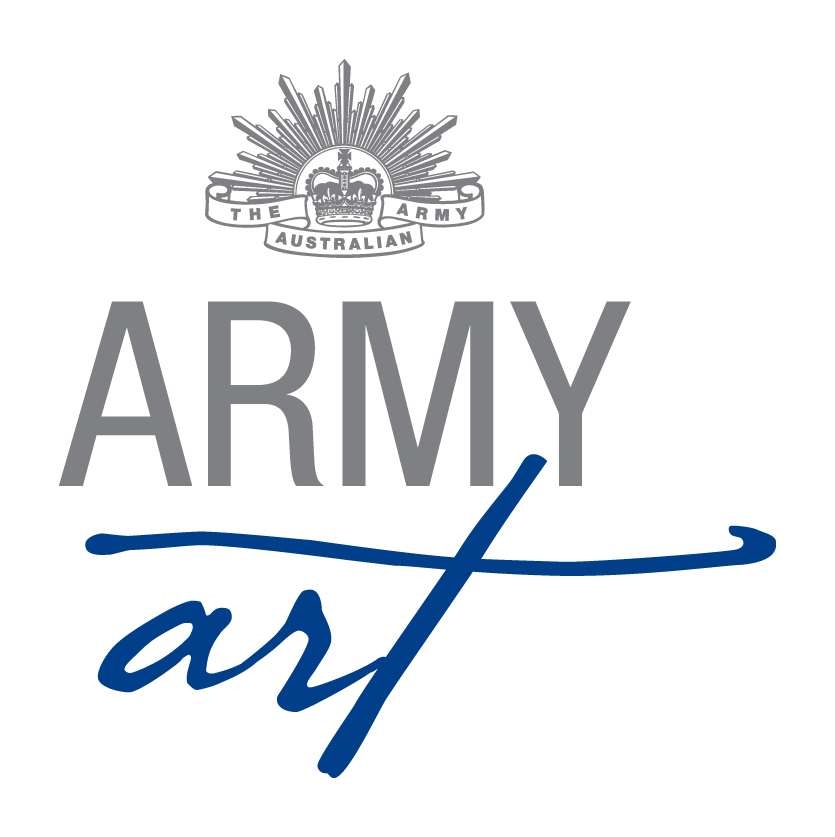 1.	Position Duties and Description	21.1	Role	21.2	Skills Required	21.3	Meeting	21.4	Sequence of Events	3Appendix A - Document Control	5Appendix B - Sample Menu	6Appendix C - Catering Inventory	7Appendix D - Opening Night Brief	8Position Duties and DescriptionA Committee member should:Attend monthly meetingsAssist with the setting up of the venue (during the day and/or evening)Work over acceptance weekendWork on Opening NightWork over the weekend of the show Assist with packing up the venueRoleThe role of the Catering Coordinator is to manage the provision and delivery of food, wine and beverages for Army Art.  This includes:Preparing a suggested menu, in consultation with the CommitteeObtaining quotes/donations for the supply of the food, wine and beveragesAccepting a quote for the menu, in consultation with the CommitteeLiaising with suppliersAdvising the Volunteer Coordinator how many volunteers will be required and what their roles they will fulfilManaging the catering team during Opening NightProviding food and drinks for the bandProviding food for the Post Event SupperSetting up tea and coffee facilities for guests over the weekendSkills RequiredTo fulfil this role the following skills would be useful:Good organisational skillsApproachable and sensitive to the feelings of othersGood communication and interpersonal skillsFlexibilityEye for detailImpartialityFairnessRespect confidencesSub Committee/Meetings	Sub Committees have been formed with the aim of reducing formal meeting times with each subcommittee having the power to make decisions relevant to their area without referral to the Army Art CommitteeThe Catering Coordinator along with the Venue and  Volunteer Coordinators and member of the Executive forms the Hospitality Sub-CommitteeRefer to Sub Committee Operational Guidelines for subcommittee meeting and decision requirementsEnsure copies of all formal letters, and relevant memos and emails are forwarded to the Secretary for recording and filingEnsure copies of all formal letters, and relevant memos and emails are forwarded to the Secretary for recording and filingGeneralAny enquiries received are to be referred on to the relevant Coordinator – please do not second guess answers/responses/repliesGrievances are to be dealt with privately away from the Army Art Venue, volunteers, guests and artistsSequence of Events1.5.1	Upon finalisation of Opening Night dateLetters to be sent to Coles, Woolworths, IGA etc asking for food donations for catering purposesFive Months Prior to Opening NightPrepare a proposed menu and a list of wine and beverage requirementsObtain quotes and donations of the food, wine and beverages, as appropriatePresent the list of proposed menu, wine and beverages to the CommitteeFour Months Prior to Opening NightSeek quotes from two or three caterers for the creation and delivery of the food (not the distribution during the show)Present the quotes to the Committee with a recommendation on which to selectPrepare a letter for the Chairperson to send to the successful catererOne Month Prior to Opening NightLiaise with the caterer and suppliers to ensure they have all the information they require to provide the food, wine and beveragesEnsure a meal has been organised for the band on Opening NightTwo Weeks Prior to Opening NightLiaise with the Volunteer Coordinator to ensure the catering teams are adequately staffed and that the Team Leader for beverages is an Approved Manager for the Responsible Service of AlcoholReview the Guidelines for Catering Staff for Opening Night and make any necessary amendmentsLiaise with the Venue Coordinator about when the catering areas can be set up in the Drill Hall/CaféArrange for the washing and pressing of all the linen (eg. aprons, tea towels, etc) for the catering staff to use on Opening NightProvide a list of donors/sponsors with logos to the Catalogue Coordinator for inclusion in catalogue and PowerPoint presentationOne Week Prior to Opening NightDesignate the Wednesday prior to Opening Night, if available, as the day for all deliveries to be made and arrange the delivery and/or pick up of wine and beverages, banners and promotional material of the suppliers and caterersArrange for the appropriate storage of the wine and beveragesArrange for the washing of wine glasses, platters and any other equipment requiredArrange delivery of platters to caterer, if appropriateOpening NightIn the morning set up the wine and beverages area and set up areas ready to receive the foodPosition the wine and beverages ready for Opening Night (may need help of volunteers)Be available to receive food when it is delivered by the caterer (will need help of volunteers)Arrange for beverages (and glasses) to be in south end of hall for Army Band Arrange for water jugs and tumblers on sales tables at beginning of eveningBrief the catering volunteers and provide document titled “Guidelines for Catering Staff”Oversee the service of the food, wine and beveragesManage the clean up of the catering areas after the end of the service of the foodAfter doors close, arrange for the set up of the food, wine and hot water urn for coffee and tea for the Post Event SupperAll volunteers to assist with clean up after supper, ready for Saturday openingWeekend of ShowSet up tea and coffee for the guestsAssist with the manning of the art show venue over the weekendBy mid day on Sunday:Clean all areas used by the catering teamUpdate the inventory of equipment Itemise any items broken or lost that need to be replacedWash and pack away stores - ensure that storage boxes are labelled top & side with area used in, contents of box and where it is to be placed during set up the following yearAll Wine Table tablecloths (14) and Oblong Table tablecloths (6) to be removed and placed in one container for Venue Coordinator to washPlastic from wine tables to be clipped to black cardboard and placed flat in containerFor the first Meeting after the ShowPrepare a list of suggestions to improve the show and forward to the Secretary for discussion at the meetingOne Month Post Opening NightLiaise with the Chairperson and update the Catering Coordinators duty statement and inventoryReturn updated folder to the Chairperson at AGMDocument ControlSample MenuSample List of Wine and Beverages RequirementsCatering InventorySample Opening Night Brief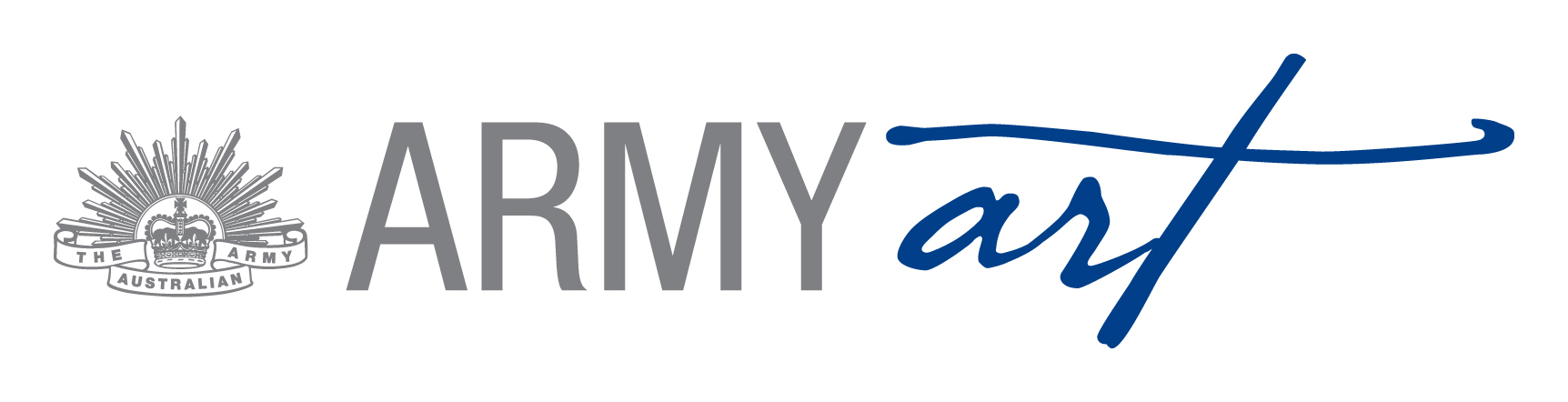 GUIDELINES FOR CATERING STAFFThank you for volunteering to help with catering tonight.  Your help is greatly appreciated and valued. Here are a few key things you will need to know:There are three team leaders – one at each station from which food or beverages will be served. If you have any queries please speak to the Catering Coordinator who will coordinate the three stations. TimingYour team will be required to serve food or beverages from 7pm until 9pm. Platters/StationsSome platters will be placed at the end of the painting screens for guests to help themselves.  Please remember to remove empty platters and replace them with full ones on an as needs basis. When taking out a new platter please begin round from where you last served in order that all guests can avail themselves to the food. MenusMenus will be on display in both sections and it is very important that you familiarise yourself with them in order to answer any dietary questions from the guestsHot and Cold FoodBetween 7pm and 8pm the platters being served will consist of cold food.  From 8pm onwards the platters will consist of warm food. (Adjust as required).Serving and Promoting the WineThe wine has been substantially subsidised by Howling Wolves.  It is therefore important that we serve and promote the wine in the best way possible.  Please take the time to study the laminated wine information sheets so that you can readily inform our guests about the wonderful wine Howling Wolves have provided.Under no circumstances should guests be given a wine bottle to serve themselves.Do not serve obviously intoxicated guests.Do not serve volunteers with wine until doors are closedNon-alcoholic DrinksWater is available from the water cooler.  Orange juice will be available from the bar.Glasses and empty bottlesClean glasses will be available from the bar.Please try and encourage our guests to retain their wine glass… unless of course they insist or are changing their choice of wineEmpty bottles and used glasses should be gathered whenever practical and returned to the main bar areaFood and drinks for volunteers Please remember that the food and drink are for our Opening Night guests.  Supper and drinks will be provided after the doors have closedSpillages/BreakagesAny accidental spillages or breakages should firstly be clearly marked with hazard signs and cleaned up with the broom and mop available from:In the little room leading to the men’s toiletIn the sick roomIn the wine service areaPlease return this equipment back to the cleaning station when you have finished the clean upIn the event of injury please escort injured to First Aid Room (denoted by white posts and First Aid sign) which is located near the dais (river side wall).Promotional clothingThe beverages team will be provided with a Howling Wolves t-shirt and apron to wear for the duration of the night.  Please sign for these items and ensure you hand them back to the Catering Coordinator at the conclusion of the evening.Post Event SupperA light supper and drinks will be available for all volunteers once all guests have left and doors are closed.Name BadgesPlease wear your name badge prominently during the night.  Upon doors closing please return the badge to the basket for your chance to win a prize at the Post Event Supper. Smile and enjoy yourselfIt is a great night for allDateVersionSections/AllNameReason for Change06/02/20111AllDon MaskewInitial Document21/02/20142AllSecretaryFormat & standardisation of document20/11/201431.1, 1.3, 1.4SecretaryRefer Minutes 19th November 2014 – Action ListItemQuantitySupplierCommentsWhite wine10 casesHowling WolvesCurrent SupplierRed wine12 casesHowling WolvesCurrent SupplierSparkling White2 casesHowling WolvesCurrent SupplierOrange JuiceHarvey Fresh Current SupplierApple JuiceHarvey FreshCurrent SupplierItemNumberLocation/SourceLocation/SourceCommentsApronsArmy Art StoreroomArmy Art StoreroomTea TowelsArmy Art StoreroomArmy Art StoreroomPlatters silver10Army Art StoreroomArmy Art StoreroomPlatters white63Army Art StoreroomArmy Art StoreroomPlastic Containers4Army Art StoreroomArmy Art StoreroomDip Dishes white - large9Army Art StoreroomArmy Art StoreroomDip Dishes white - medium5Army Art StoreroomArmy Art StoreroomDip Dishes glass5Army Art StoreroomArmy Art StoreroomDip Dishes crinkle4Army Art StoreroomArmy Art StoreroomDishes Small white4Army Art StoreroomArmy Art StoreroomTable Cloths white10Army Art StoreroomArmy Art StoreroomToothpicksArmy Art StoreroomArmy Art StoreroomLotsHD Rubbish Bags3 pktsArmy Art StoreroomArmy Art StoreroomDoilies – assorted sizesArmy Art StoreroomArmy Art StoreroomLotsGloves medium1 boxArmy Art StoreroomArmy Art StoreroomGladwrap1 boxArmy Art StoreroomArmy Art StoreroomServiettes16 pktsArmy Art StoreroomArmy Art Storeroom50/pktsPate Knife10Army Art StoreroomArmy Art StoreroomT ShirtsArmy Art StoreroomGlassesArmy Art StoreroomTrunksLeeuwin BarracksFS TablesLeeuwin BarracksWine TablesArmy Art StoreroomWaiters Friends44Army Art StoreroomBottle Opener/Corkscrew66Army Art StoreroomStanley Knife22Army Art StoreroomWine Table tablecloths1414Oblong tablecloths66